Соревнования по мини-футболу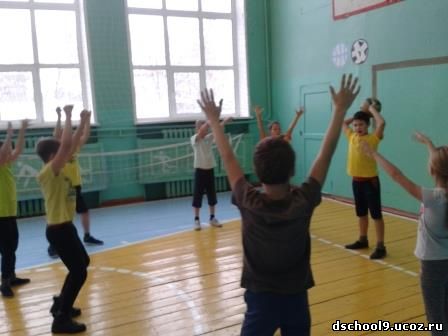 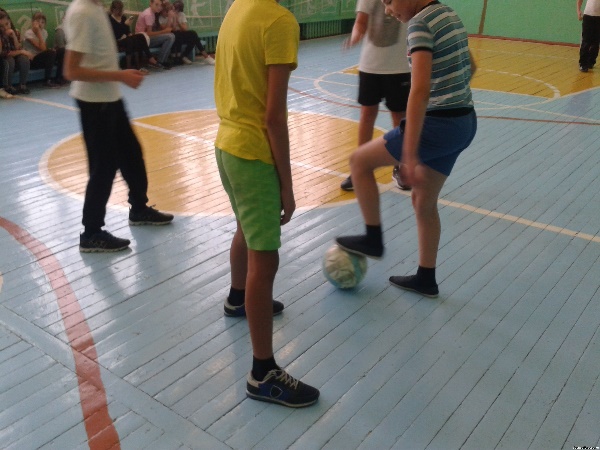 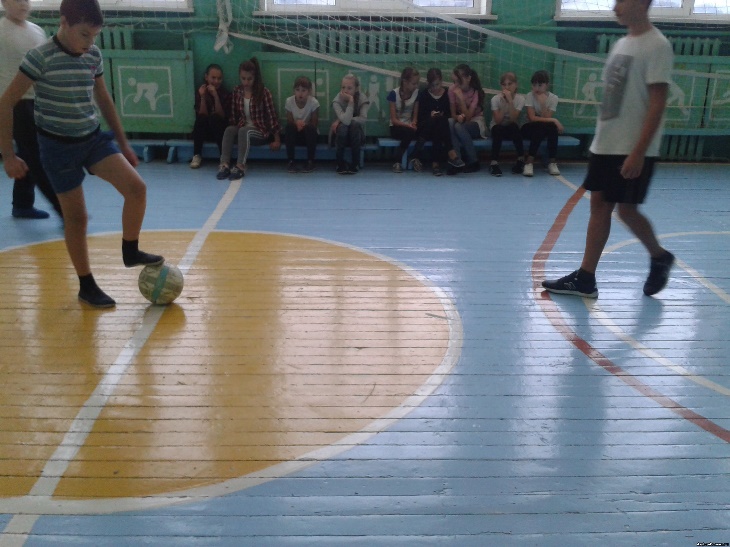 Соревнования, посвященные дню народного единства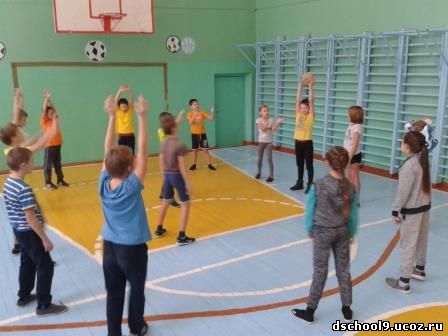 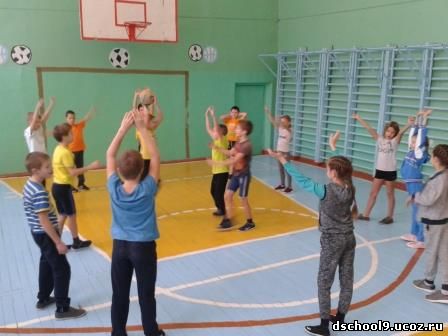  Соревнования по  мини-футболу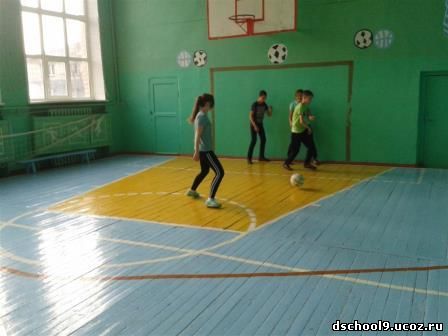 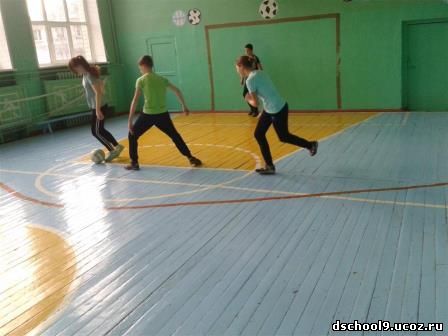 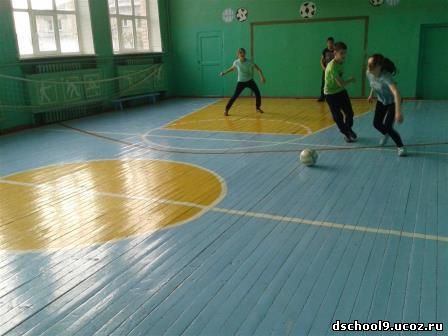 Соревнования, посвященные Международному дню ходьбы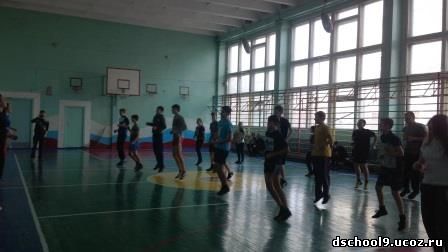 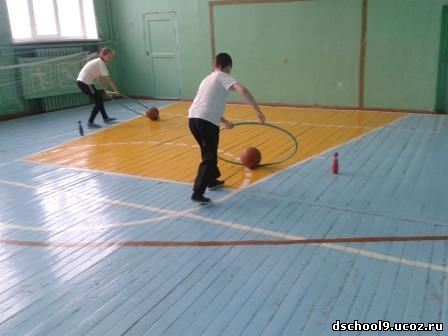 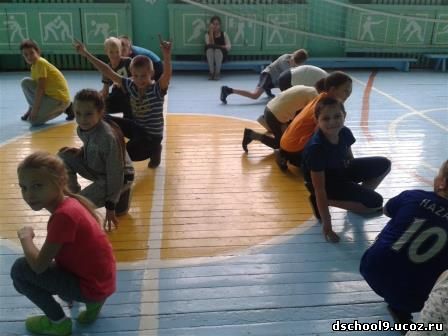 Соревнования, посвященные Дню учителя. Товарищеская встреча по волейболу между командами учителей и учеников.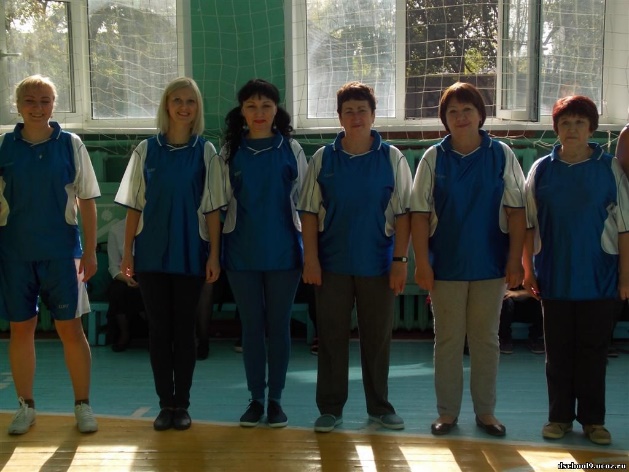 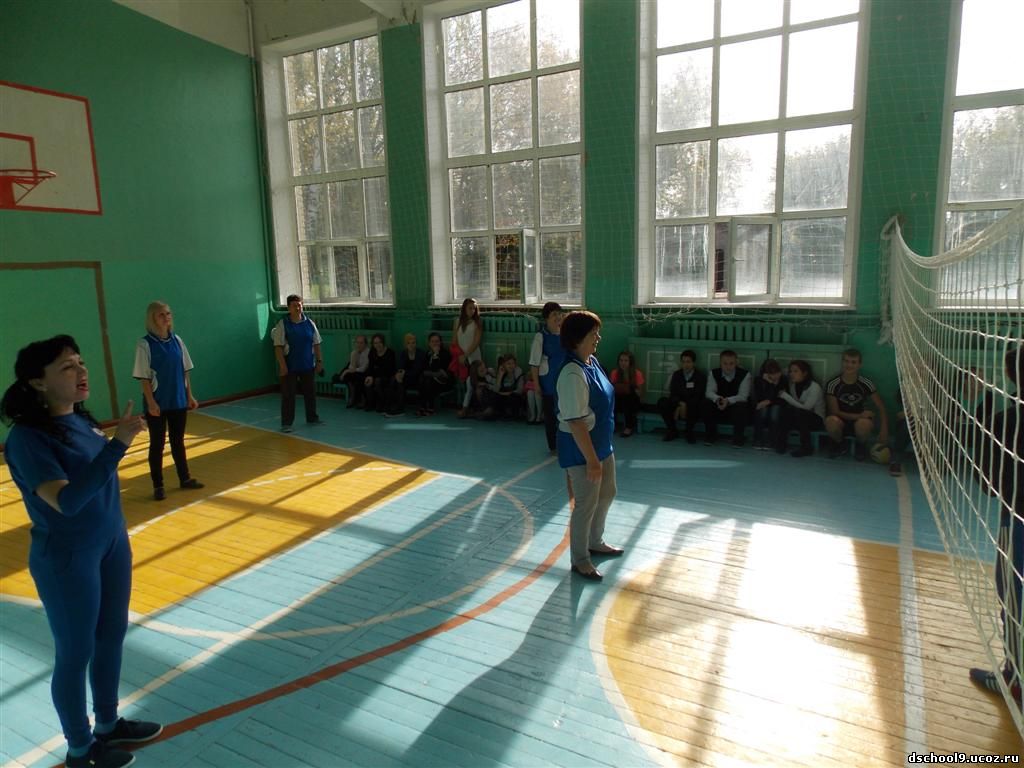 03.09.2016 в школе проводился День здоровья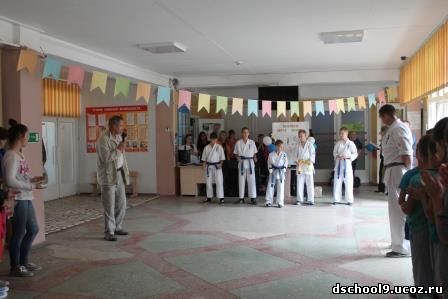 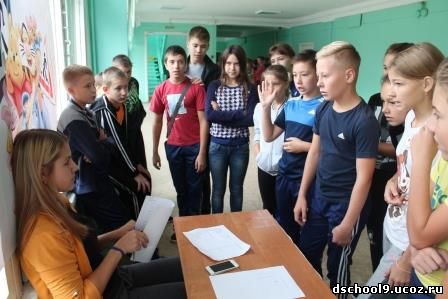 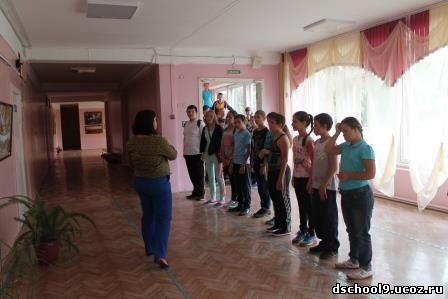 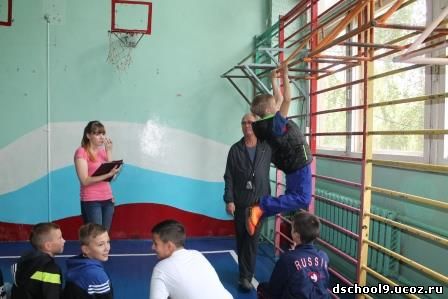 "День туриста". Веревочный курс     Соревнования учащихся и учителей «День учителя»  Соревнования по гимнастике   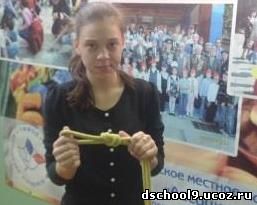 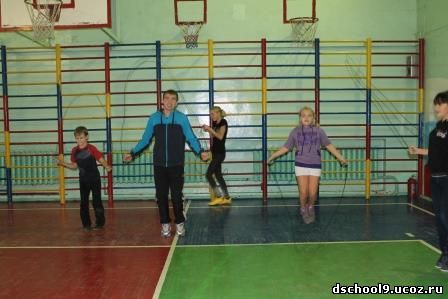 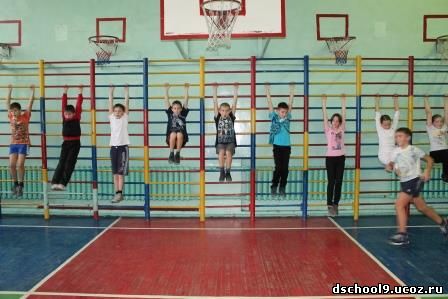 КВН «О спорте»      Соревнования, посвященные Международному дню отказа от курения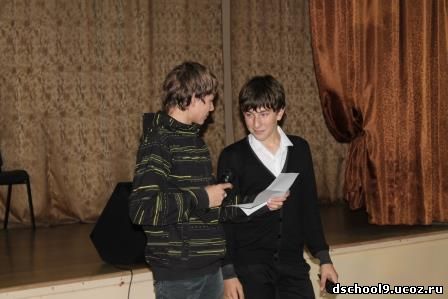 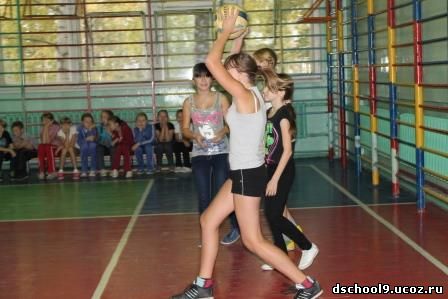 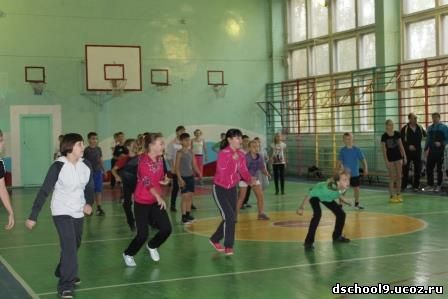 Соревнования по военно-прикладным видам спорта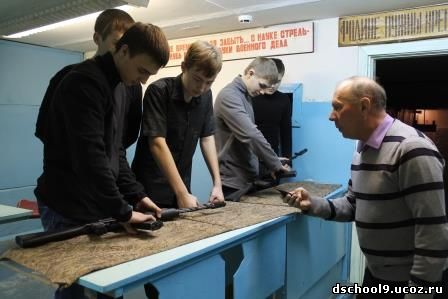 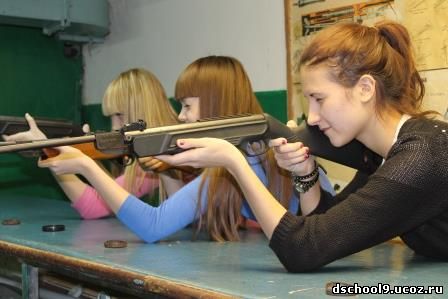 В программе спортивная суббота проведены:Соревнования по пионерболу  2. Игры «Русской Масленицы». 3. Перестрелка . 4. Старты надежд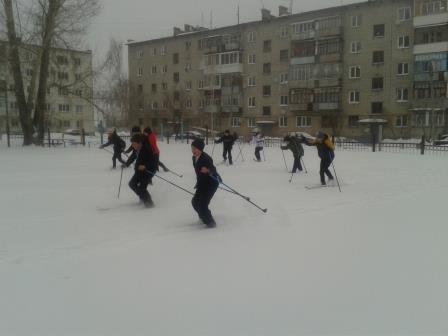 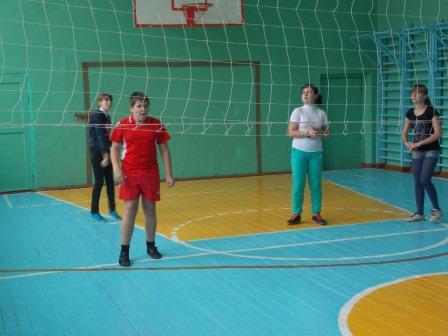 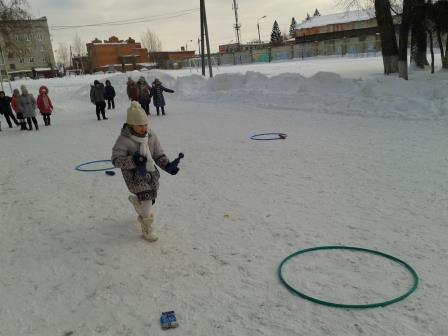 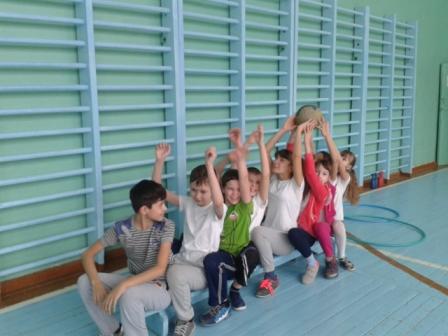 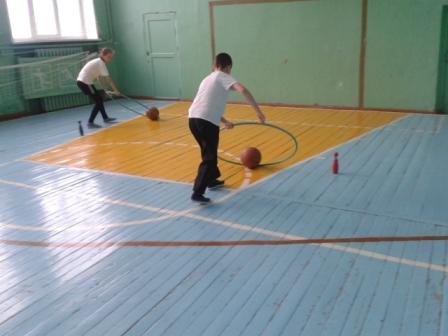 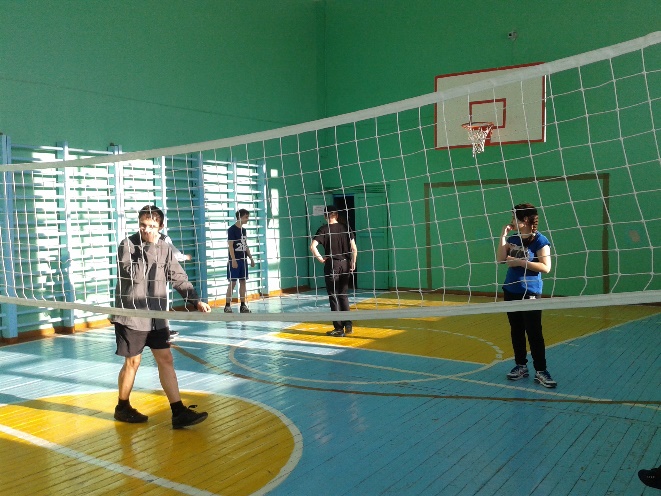 